Application Form for 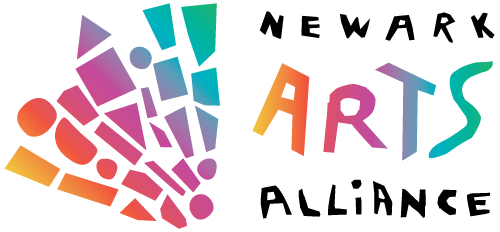 Solo and Group Show 2021Postmarked by or delivered to the NAA by October 1, 2021Newark Arts Alliance  Attn: Exhibition Committee  276 E. Main Street, Suite 102  Newark, DE 19711Incomplete applications cannot be considered(Office use only) Images	  Image List	 Artist’s Statement	 Resume	 FeeName & Art MediumAddressCity, State, ZipPhone E-mailFor groupsAdditional artist’s names and mediumsProposed Show TitleDescription of Show’s Theme